Ailing
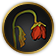 Poison effects last 1 additional turn.-0.25 for Spear, Axe and CrossbowAsthmatic
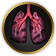 -3 Fatigue Recovery per turn.-0.5 for Spear, Axe and CrossbowAthletic
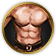 Builds up 2 less fatigue for each tile travelled (previously -1 Fatigue per tile in older builds)[2]+0.25 for Spear and Axe+0.5 for Crossbow Bleeder
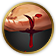 Will receive bleeding damage for 1 additional turn.-0.25 for Spear, Axe and CrossbowBloodthirsty
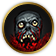 All kills are fatalities if weapon allows. Explanation: Causes a gruesome death like a decapitation. Has no additional effect on Morale[3].+0.25 for AxeBrave
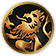 +5 Resolve+0.5 for Spear+0.25 for AxeBright
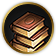 +10% Experience Gain+0.25 for Spear, Axe and CrossbowBrute
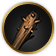 +15% Damage to a hit on the head (Melee Only), -5 Melee Skill+0.5 for Spear and AxeClubfooted
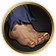 +2 Fatigue for each tile traveled (previously +1 Fatigue per tile in older builds)[2]-0.25 for Spear and Axe-0.5 for CrossbowClumsy
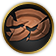 -5 Melee skill-0.5 for Spear and AxeCocky
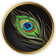 +5 Resolve, -5 Melee Defense, -5 Ranged Defense-0.25 for Axe-0.5 for CrossbowCraven
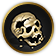 -10 Resolve-0.75 for Spear-0.5 for AxeDeathwish
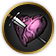 No morale check triggered upon losing hitpoints.+0.5 for Spear+0.25 for AxeDetermined
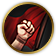 Starts combat at confident morale+0.25 for Spear, Axe and CrossbowDexterous
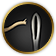 +5 Melee Skill+0.5 for Spear and AxeDumb
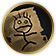 -15% Experience Gain-0.5 for Spear, Axe and CrossbowDrunkard
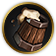 +10% damage, +5 Resolve, -5 Melee skill, - 10 Ranged skill+0.75 for Spear+0.25 for Axe-0.5 for CrossbowEagle Eyes
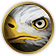 +1 Vision+0.75 for CrossbowFat
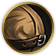 According to the latest 1.0.0.5 version, this is:+ 10 HP, -10 Max FatigueIt used to be +10 HP, -15 Max Fatigue but it got reduced to +10 HP, -10 Max Fatigue.Can be removed by an event choice (as with removing any trait that is removable, all associated penalties and bonuses are removed).Because this can be removed so easily it is neither positive or negative.Fainthearted
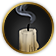 -5 Resolve-0.5 for Spear-0.25 for AxeFearless
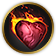 +10 Resolve+0.75 for Spear+0.25 for AxeFragile
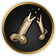 -10 Hitpoints-0.5 for Spear-0.75 for Axe-0.25 for CrossbowGluttonous
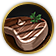 Uses more food (3, instead of 2 per day) and is fast to leave if you run out of food-0.5 for Spear, Axe and CrossbowThis can make you permanently fat.Hesitant
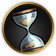 -10 Initiative-0.5 for CrossbowHuge
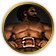 +10% Melee Damage, -5 Melee Defense, -5 Ranged Defense+0.75 for Spear+0.5 for Axe-0.5 for CrossbowImpatient
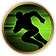 Always acts first in the very first round of combat.+0 for allInsecure
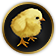 Will never be of confident morale.-0.25 for Spear, Axe and CrossbowIron Lungs
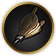 Recovers an extra 4 fatigue every turn.+0.5 for Spear, Axe and CrossbowIron Jaw
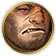 The threshold to sustain injuries on getting hit is increased by 25%.+0.25 for Spear, Axe and CrossbowIrrational
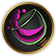 Has +10 or -10 Resolve randomly at every morale check.-0.75 for Spear-0.25 for AxeNight Blind
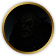 -1 Vision during Nighttime-0.75 for CrossbowNight Owl
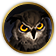 +1 Vision during Nighttime+0.75 for CrossbowLoyal
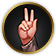 This character is much less likely to leave you if you run out of food or crowns.+0 for allOptimist
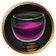 +5 Resolve at positive morale checks.  Now also makes negative mood go away quicker.+0.5 for Spear+0.25 for Axe and CrossbowParanoid
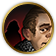 +5 Melee Defense, +5 Ranged Defense,-25 Initiative+0.25 for Spear and Axe-0.5 for CrossbowPessimist
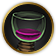 -5 Resolve at negative morale checks.  Now also makes positive mood go away quicker.-0.5 for Spear-0.25 for Axe and CrossbowQuick
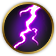 +10 Initiative+0.25 for CrossbowShort Sighted
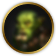 -1 Vision-0.75 for CrossbowSpartan
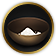 Uses less food and is less likely to leave if you run out of food.+0 for allStrong
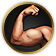 +10 Max. Fatigue+0.5 for Spear, Axe and CrossbowSuperstitious
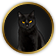 -10 Resolve at morale checks against fear, panic or mind-control effects.-0.75 for Spear-0.25 for Axe and CrossbowSure Footing
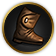 +5 Melee Defense+0.25 for Spear+0.5 for AxeSurvivor
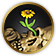 Now has a 90% chance to survive if reduced to 0 HP and not killed by a fatality.+0.25 for Spear, Axe and CrossbowSwift
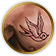 +5 Ranged Defense+0.25 for Spear and Axe+0.75 for CrossbowTeam Player
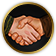 Has a 50% lower chance to inflict friendly fire.+0.25 for Axe+0.5 for CrossbowTiny
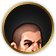 +5 Melee Defense, +5 Ranged Defense, -15% Melee Damage-0.75 for Spear and Axe+0.5 for CrossbowTough
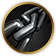 +10 Hitpoints+0.5 for Spear, Axe and CrossbowWeasel
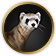 +25 Melee Defense while retreating.+0.25 for Spear, Axe and Crossbow